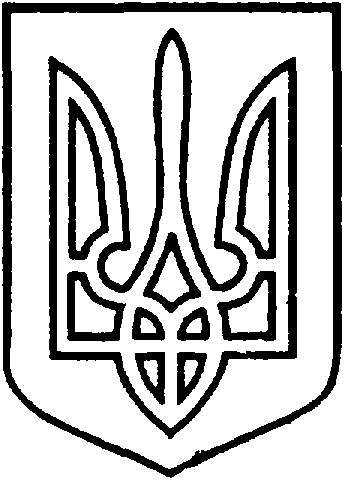 УКРАЇНАВІЙСЬКОВО-ЦИВІЛЬНА  АДМІНІСТРАЦІЯМІСТА  СЄВЄРОДОНЕЦЬК  ЛУГАНСЬКОЇ  ОБЛАСТІРОЗПОРЯДЖЕННЯКЕРІВНИКА ВІЙСЬКОВО-ЦИВІЛЬНОЇ  АДМІНІСТРАЦІЇЛуганська обл., м. Сєвєродонецьк,бульвар Дружби Народів, 32« 22 »    грудня   2020  року                                                                     № 1251  Про затвердження «Договору про організаціюнадання транспортних послуг з перевезеньміським електричним транспортом на 2021 рік» Відповідно до ст.4 п.2, ст.6 ч.3 п.8 Закону України «Про військово–цивільні адміністрації», Закону України «Про міський електричний транспорт», взявши до уваги лист генерального директора комунального підприємства «Сєвєродонецьке тролейбусне управління», розглянувши проект договору про організацію надання транспортних послуг з перевезень міським електричним транспортом, ЗОБОВ’ЯЗУЮ:1.Затвердити договір про організацію надання транспортних послуг з перевезень міським електричним транспортом на 2021 рік (додаток).          	2. Розпорядження  підлягає оприлюдненню.3. Контроль за виконанням даного розпорядження покладається на заступника керівника військово-цивільної адміністрації Олега КУЗЬМІНОВА.Керівник військово-цивільної адміністрації		             Олександр СТРЮК 